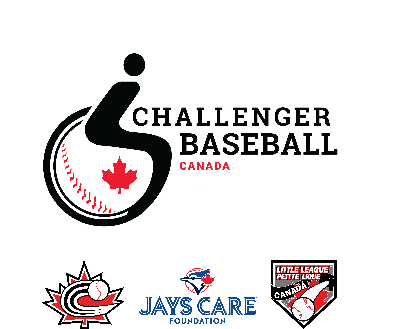 CODE DE CONDUITE DE L'ATHLÈTE DE CHALLENGER BASEBALL Challenger Baseball Canada a élaboré un code de conduite pour aider nos athlètes à devenir des êtres humains équilibrés, non seulement dans le sport, mais aussi dans la vie.1.	Jouer pour s'amuser. Si ce n'est pas amusant, ce n'est pas le Challenger Baseball.2.	Respectez vos entraîneurs, vos copains, vos coéquipiers et les arbitres. Traitez-les de la même façon que vous voulez être traité.3.	Soyez un bon sport. Soyez juste. Respectez les règles.4.	Faites-vous des amis. Renseignez-vous sur vos coéquipiers et vos amis. Apprenez à les connaître.5.	Améliorez vos compétences. Aidez vos coéquipiers à s'améliorer.6.	N'abandonnez jamais.7.	Soyez prêt à essayer toutes les positions. Vous ne savez jamais laquelle sera la plus amusante.8.	Ne soyez pas égoïste. Vos coéquipiers méritent les mêmes chances que vous.9.	Soyez à l'heure.10.	Surprenez-vous. Faites quelque chose de stimulant à chaque entraînement et croyez que votre travail sera récompensé. Soyez courageux.Qu'attend-on des parents et des partisans de la famille?Chaque athlète est censé avoir au moins un membre de sa famille ou un partisan à chaque entraînement ou match. Ils sont tenus de rester pendant toute la durée de l'entraînement ou du match. CODE DE CONDUITE DES PARENTS, DES TUTEURS ET DES SPECTATEURSN'oubliez pas que les athlètes pratiquent ce sport pour leur plaisir. Notre devise est la suivante : "JOUER POUR LE PLAISIR".Encouragez les athlètes à jouer selon les règles et l'esprit du jeu.Encouragez tous les athlètes à participer, ne les forcez pas.Encouragez les athlètes à vivre les quatre objectifs du Challenger Baseball :COURAGE * RELATIONS * INDÉPENDANCE * AMOUR DU SPORTSe concentrer sur les efforts et les performances des athlètes plutôt que sur les résultats.Encourager les athlètes à toujours participer selon les règles.Ne ridiculisez jamais un athlète ou ne lui criez pas après parce qu'il a fait une erreur ou qu'il a perdu un match.Soutenez tous les efforts visant à éliminer la diffamation raciale et religieuse, ainsi que les abus verbaux et physiques des activités sportives.Faites preuve de respect et de reconnaissance envers les officiels, les entraîneurs, les copains et les administrateurs. Veillez à ce que toute question soit soulevée à travers les mécanismes appropriés.Pratiquez le "soutien intelligent" - pas bruyant et intense, mais calme, détendu et toujours positif.Respectez les droits, la dignité et la valeur de chaque athlète, quels que soient son sexe, ses capacités, son origine culturelle ou sa religion.Ne pas fumer ni consommer d'alcool près du banc de l'équipe (zone technique) ou de la ligne de touche.Restez et discutez avec d'autres parents et passez un bon moment. Vos athlètes sont dehors et s'amusent bien - vous devriez en faire autant.